Приложение  5.20.к программе СПО специальности 09.02.07 Информационные системы и программированиеРабочая программа ОГСЭ.05 Физическая культура для специальности 09.02.07 Информационные системы и программированиег. Урень2017 г.Рабочая программа общеобразовательной учебной дисциплины ОГСЭ.05 Физическая культура разработана с учетом примерной программы учебной дисциплины «Физическая культура», предназначенной для изучения в учреждениях среднего профессионального образования, реализующих образовательную программу среднего (полного) общего образования.Рабочая программа общеобразовательной учебной дисциплины ОГСЭ.05 Физическая культура  разработана для программы подготовки специалистов среднего звена по специальности  09.02.07 Информационные системы и программирование.Организация-разработчик:Государственное бюджетное профессиональное образовательное учреждение  «Уренский индустриально-энергетический техникум»   (ГБПОУ УИЭТ)Разработчик: А.Е. Плотников,  преподаватель ГБПОУ «Уренский индустриально-энергетический техникум»РассмотреноМО общеобразовательных дисциплин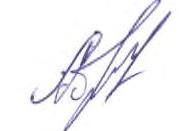 № 1от 28 августа2017г.                             Руководитель  МО_ _________                              СОДЕРЖАНИЕ1. паспорт  ПРОГРАММЫ УЧЕБНОЙ ДИСЦИПЛИНЫОГСЭ.05 ФИЗИЧЕСКАЯ КУЛЬТУРА1.1 Область применения программыРабочая программа общеобразовательной учебной дисциплины ОГСЭ.05 Физическая культура  является частью основной профессиональной образовательной программы в соответствии с ФГОС для специальности 09.02.07 Информационные системы и программирование.1.2 Место дисциплины в структуре основной профессиональной образовательной программы: Дисциплина ОГСЭ.05 Физическая культура относится к общему   гуманитарному    и   социально-экономическому  циклу1.3 Цели и задачи учебной дисциплины – требования к результатам освоения учебной дисциплины:В результате освоения учебной дисциплины ОГСЭ.05 Физическая культура обучающийся должен уметь:выполнять индивидуально подобранные комплексы оздоровительной и адаптивной (лечебной) физической культуры, композиции ритмической и аэробной гимнастики, комплексы упражнений атлетической гимнастики;выполнять простейшие приемы само массажа и релаксации;проводить самоконтроль при занятиях физическими упражнениями;преодолевать искусственные и естественные препятствия с использованием разнообразных способов передвижения;выполнять приемы защиты и самообороны, страховки и само страховки;осуществлять творческое сотрудничество в коллективных формах занятий физической культурой;выполнять контрольные нормативы, предусмотренные государственным стандартом по легкой атлетике, гимнастике, плаванию и лыжам при соответствующей тренировке, с учетом состояния здоровья и функциональных возможностей своего организма;использовать физкультурно-оздоровительную деятельность для укрепления здоровья, достижения жизненных и профессиональных целей;использовать приобретенные знания и умения в практической деятельности и повседневной жизни для:повышения работоспособности, сохранения и укрепления здоровья;подготовки к профессиональной деятельности и службе в Вооруженных Силах Российской Федерации;организации и проведения индивидуального, коллективного и семейного отдыха, участия в массовых спортивных соревнованиях;активной творческой деятельности, выбора и формирования здорового образа жизни.ТРЕБОВАНИЯ К РЕЗУЛЬТАТАМ ОБУЧЕНИЯСПЕЦИАЛЬНОЙ МЕДИЦИНСКОЙ ГРУППЫУметь определить уровень собственного здоровья по тестам.Уметь составить и провести с группой комплексы упражнений утренней и производственной гимнастики.Овладеть элементами техники движений релаксационных, беговых, прыжковых, ходьбы на лыжах, в плавании.Уметь составить комплексы физических упражнений для восстановления работоспособности после умственного и физического утомления.Уметь применять на практике приемы массажа и само массажа.Овладеть техникой спортивных игр по одному из избранных видов.Повышать аэробную выносливость с использованием циклических видов спорта (терренкур, кроссовая и лыжная подготовка).Овладеть системой дыхательных упражнений в процессе выполнения движений, для повышения работоспособности, при выполнении релаксационных упражнений.Знать состояние своего здоровья, уметь составить и провести индивидуальные занятия двигательной активности.Уметь определить индивидуальную оптимальную нагрузку при занятиях физическими упражнениями. Знать основные принципы, методы и факторы ее регуляции.Уметь выполнять упражнения:сгибание и выпрямление рук в упоре лежа (для девушек — руки на опоре высотой до );подтягивание на перекладине (юноши);поднимание туловища (сед) из положения лежа на спине, руки за головой, ноги закреплены (девушки);прыжки в длину с места;бег ;бег: юноши — , девушки —  (без учета времени);тест Купера — 12-минутное передвижение;бег на лыжах: юноши — , девушки — (без учета времени).1.4. Количество часов на освоение программы дисциплины:Обьём образовательной нагрузки обучающегося  192 часа,  в том числе: Практических занятий – 192  часа.2. СТРУКТУРА И СОДЕРЖАНИЕ УЧЕБНОЙ ДИСЦИПЛИНЫ2.1. Объем учебной дисциплины и виды учебной работы2.2.  Тематический план и содержание учебной дисциплины Физическая культура3. условия реализации программы дисциплины3.1. Требования к минимальному материально-техническому обеспечениюРеализация учебной дисциплины ОГСЭ.05 Физическая культура требует наличия спортивного зала, тренажёрного зала, зала для настольного тенниса и открытых игровых площадок.Оборудование и спортивный инвентарь:Маты гимнастические;Гимнастический «конь»;Гимнастический «козел»;Гимнастические скамейки;Гимнастический мостик;Комплект для баскетбола;Комплект для прыжков в высоту;Форма спортивная;Комплекты  лыж;Сетка волейбольная;Перекладина;Брусья параллельные;Канат;Палки гимнастические;Обручи;Гранаты;Ядро;Секундомеры;Стойки для прыжков в высоту;Эстафетные палочки;Баскетбольные мячи;Волейбольные мячи;Футбольные мячи;Стенды:1. «Спорт – информация»2. «Наши таланты»3. Стенд ВСК ГТО (нормы и требования ГТО)3.2. Информационное обеспечение обученияПеречень рекомендуемых учебных изданий, Интернет-ресурсов, дополнительной литературыОсновная литератураБишаева А.А. Физическая культура: учебник для студ. учреждений сред. проф. образования / 8-е изд., стер. – М.: издательский центр «Академия», 2015г.Дополнительная литератураРешетников Н.В. Физическая культура: учебник для студ. учреждений сред. проф. образования / 19-е изд., стер. – М.: издательский центр «Академия», 2018г.Интернет-ресурсы:ЭБС «Академия»Контроль и оценка результатов освоения  учебной дисциплины   ОГСЭ.05 Физическая культураКонтроль и оценка результатов освоения дисциплины осуществляется преподавателем в процессе проведения практических занятий, тестирования, а также выполнения обучающимися индивидуальных заданий, проектов, исследований.стр.ПАСПОРТ РАБОЧЕЙ ПРОГРАММЫ УЧЕБНОЙ ДИСЦИПЛИНЫ4СТРУКТУРА и содержание УЧЕБНОЙ ДИСЦИПЛИНЫ7условия реализации РАБОЧЕЙ программы учебной дисциплины17Контроль и оценка результатов Освоения учебной дисциплины19Вид учебной работыОбъем часовОбязательная аудиторная учебная нагрузка (всего) 192в том числе:     практические занятия192Итоговая аттестация в форме дифференцированного зачетаИтоговая аттестация в форме дифференцированного зачетаНаименование разделов и темСодержание учебного материала,  самостоятельная работа обучающихся.Содержание учебного материала,  самостоятельная работа обучающихся.Объем часовФормирование общих компетенцийУровень освоенияУровень освоения1223455Тема1. ТеорияСодержание учебного материалаСодержание учебного материала26ОК 1,10,13331.1. Основы здорового образа жизни. Физическая культура в обеспечении здоровья 3ОК 1,10,13331.1. Основы здорового образа жизни. Физическая культура в обеспечении здоровья 1    Здоровье человека, его ценность и значимость для профессионала. Взаимосвязь общей культуры обучающихся и их образа жизни. Современное состояние здоровья молодежи. Личное отношение к здоровью как условие формирования здорового образа жизни. Двигательная активность. Влияние экологических факторов на здоровье человека. О вреде и профилактике курения, алкоголизма, наркомании. Влияние наследственных заболеваний в формировании здорового образа жизни.3ОК 1,10,13331.1. Основы здорового образа жизни. Физическая культура в обеспечении здоровья Самостоятельная работа обучающихсяРациональное питание и профессия. Режим в трудовой и учебной деятельности;Активный отдых. Вводная и производственная гимнастика;Гигиенические средства оздоровления и управления работоспособностью: закаливание, личная гигиена, гидропроцедуры, бани, массаж;Материнство и валеология.Профилактика профессиональных заболеваний средствами и методами физического воспитания.Самостоятельная работа обучающихсяРациональное питание и профессия. Режим в трудовой и учебной деятельности;Активный отдых. Вводная и производственная гимнастика;Гигиенические средства оздоровления и управления работоспособностью: закаливание, личная гигиена, гидропроцедуры, бани, массаж;Материнство и валеология.Профилактика профессиональных заболеваний средствами и методами физического воспитания.3ОК 1,10,13331.2 Основы методики самостоятельных занятий физическими упражнениями 3ОК 1,10,13331.2 Основы методики самостоятельных занятий физическими упражнениями 1    Основные признаки утомления. Факторы регуляции нагрузки. Тесты для определения оптимальной индивидуальной нагрузки. Сенситивность в развитии профилирующих двигательных качеств.3ОК 1,10,13331.2 Основы методики самостоятельных занятий физическими упражнениями 2Самостоятельная работа обучающихсяМотивация и целенаправленность самостоятельных занятий, их формы и содержание.Организация занятий физическими упражнениями различной направленности. Особенности самостоятельных занятий для юношей и девушек. Основные принципы построения самостоятельных занятий и их гигиена. Коррекция фигуры3ОК 1,10,13331.3. Самоконтроль занимающихся физическими упражнениями и спортом. Контроль уровня совершенствования профессионально важных психофизиологических качеств 3ОК 1,10,13331.3. Самоконтроль занимающихся физическими упражнениями и спортом. Контроль уровня совершенствования профессионально важных психофизиологических качеств 1Самоконтроль, его основные методы, показатели и критерии оценки, использование методов стандартов, антропометрических индексов, номограмм, функциональных проб, упражнений — тестов для оценки физического развития, телосложения, функционального состояния организма, физической подготовленности. Коррекция содержания и методики занятий физическими упражнениями и спортом по результатам показателей контроля. Контроль (тестирование) уровня совершенствования профессионально важных психофизиологических качеств.3ОК 1,10,13331.3. Самоконтроль занимающихся физическими упражнениями и спортом. Контроль уровня совершенствования профессионально важных психофизиологических качеств Самостоятельная работа обучающихсяДиагностика и самодиагностика состояния организма учащегося при регулярных занятиях физическими упражнениями и спортом. Врачебный контроль, его содержание.Самостоятельная работа обучающихсяДиагностика и самодиагностика состояния организма учащегося при регулярных занятиях физическими упражнениями и спортом. Врачебный контроль, его содержание.3ОК 1,10,13331.4. Психофизиологические основы учебного и производственного труда. Средства физической культуры в регулировании работоспособностиПсихофизиологическая характеристика будущей производственной деятельности и учебного труда обучающихся учреждений НПО и СПО. Динамика работоспособности обучающихся в учебном году и факторы, ее определяющие.Психофизиологическая характеристика будущей производственной деятельности и учебного труда обучающихся учреждений НПО и СПО. Динамика работоспособности обучающихся в учебном году и факторы, ее определяющие.3ОК 1,10,13221.4. Психофизиологические основы учебного и производственного труда. Средства физической культуры в регулировании работоспособностиСамостоятельная работа обучающихся               Основные причины изменения общего состояния обучающихся в период экзаменационной сессии. Критерии нервно-эмоционального, психического, и психофизического утомления обучающихся. Методы повышения эффективности производственного и учебного труда. Значение мышечной релаксации.Аутотренинг и его использование для повышения работоспособностиСамостоятельная работа обучающихся               Основные причины изменения общего состояния обучающихся в период экзаменационной сессии. Критерии нервно-эмоционального, психического, и психофизического утомления обучающихся. Методы повышения эффективности производственного и учебного труда. Значение мышечной релаксации.Аутотренинг и его использование для повышения работоспособности3ОК 1,10,1322      1.5.Физическая культура в профессиональной деятельности специалистаЛичная и социально-экономическая необходимость специальной оздоровительной и психофизической подготовки к труду. Оздоровительные и профилированные методы физического воспитания при занятиях различными видами двигательной активности. Профилактика профессиональных заболеваний средствами и методами физического воспитания. Контроль (тестирование) состояния здоровья, двигательных качеств, психофизиологических функций, к которым профессия (специальность) предъявляет повышенные требования. Личная и социально-экономическая необходимость специальной оздоровительной и психофизической подготовки к труду. Оздоровительные и профилированные методы физического воспитания при занятиях различными видами двигательной активности. Профилактика профессиональных заболеваний средствами и методами физического воспитания. Контроль (тестирование) состояния здоровья, двигательных качеств, психофизиологических функций, к которым профессия (специальность) предъявляет повышенные требования. 2ОК 1,1333Тема 2. Лёгкая атлетикаСодержание учебного материалаСодержание учебного материала40Тема 2. Лёгкая атлетикаСодержание учебного материалаСодержание учебного материала40ОК 2,3,6,10,1322Поддержка и укрепление здоровья. Развитие выносливости, быстроты, скоростно-силовых качеств, упорства, трудолюбия, внимания, восприятия, мышления.Кроссовая подготовка: высокий и низкий старт, стартовый разгон, финиширование; бег 100 м, эстафетный бег 4100 м, 4400 м; бег по прямой с различной скоростью, равномерный бег на дистанцию 2000 м (девушки) и 3000 м (юноши), прыжки в длину с разбега способом «согнув ноги»; прыжки в высоту способами: «прогнувшись», перешагивания, «ножницы», перекидной; метание гранаты весом 500 г (девушки) и 700 г (юноши); толкание ядра.Кроссовая подготовка: высокий и низкий старт, стартовый разгон, финиширование; бег 100 м, эстафетный бег 4100 м, 4400 м; бег по прямой с различной скоростью, равномерный бег на дистанцию 2000 м (девушки) и 3000 м (юноши), прыжки в длину с разбега способом «согнув ноги»; прыжки в высоту способами: «прогнувшись», перешагивания, «ножницы», перекидной; метание гранаты весом 500 г (девушки) и 700 г (юноши); толкание ядра.20ОК 2,3,6,10,1322Поддержка и укрепление здоровья. Развитие выносливости, быстроты, скоростно-силовых качеств, упорства, трудолюбия, внимания, восприятия, мышления.Самостоятельная работа  обучающихсяБег на скорость отрезков 150-200 м. 3 раза без снижения скорости. Равномерный бег 2000 м., 3000 м., прыжки в высоту. Метание предметов на дальность.Самостоятельная работа  обучающихсяБег на скорость отрезков 150-200 м. 3 раза без снижения скорости. Равномерный бег 2000 м., 3000 м., прыжки в высоту. Метание предметов на дальность.20ОК 2,3,6,10,1322Список оборудования: стойки для прыжков, планка для прыжков, свисток , секундомер, фишки . гимнастические маты, эстафетная палочка, гранаты (500 и 700 гр.),скакалки, яма для прыжков длину, набивные мячи, рулетка.Список оборудования: стойки для прыжков, планка для прыжков, свисток , секундомер, фишки . гимнастические маты, эстафетная палочка, гранаты (500 и 700 гр.),скакалки, яма для прыжков длину, набивные мячи, рулетка.Список оборудования: стойки для прыжков, планка для прыжков, свисток , секундомер, фишки . гимнастические маты, эстафетная палочка, гранаты (500 и 700 гр.),скакалки, яма для прыжков длину, набивные мячи, рулетка.Список оборудования: стойки для прыжков, планка для прыжков, свисток , секундомер, фишки . гимнастические маты, эстафетная палочка, гранаты (500 и 700 гр.),скакалки, яма для прыжков длину, набивные мячи, рулетка.Список оборудования: стойки для прыжков, планка для прыжков, свисток , секундомер, фишки . гимнастические маты, эстафетная палочка, гранаты (500 и 700 гр.),скакалки, яма для прыжков длину, набивные мячи, рулетка.Список оборудования: стойки для прыжков, планка для прыжков, свисток , секундомер, фишки . гимнастические маты, эстафетная палочка, гранаты (500 и 700 гр.),скакалки, яма для прыжков длину, набивные мячи, рулетка.Список оборудования: стойки для прыжков, планка для прыжков, свисток , секундомер, фишки . гимнастические маты, эстафетная палочка, гранаты (500 и 700 гр.),скакалки, яма для прыжков длину, набивные мячи, рулетка.Тема 3. Спортивные игры Содержание учебного материалаСодержание учебного материала60ОК 2,3,6,10,13ОК 2,3,6,10,132Совершенствование профессиональной двигательной подготовленности, развитие координационных способностей, ориентации в пространстве, скорости реакции; согласованности групповых взаимодействий, быстрое принятие решений; воспитание волевых качеств.ВолейболИсходное положение (стойки), перемещения, передача, подача, нападающий удар, прием мяча снизу двумя руками, прием мяча одной рукой с последующим нападением и перекатом в сторону, на бедро и спину, прием мяча одной рукой в падении вперед и последующим скольжением на груди-животе, блокирование, тактика нападения, тактика защиты. Правила игры. Техника безопасности игры. Игра по упрощенным правилам волейбола. Игра по правилам.БаскетболЛовля и передача мяча, ведение, броски мяча в корзину (с места, в движении, прыжком), вырывание и выбивание (приемы овладения мячом), прием техники защиты – перехват, приемы, применяемые против броска,  накрывание, тактика нападения, тактика защиты. Правила игры. Техника безопасности игры. Игра по упрощенным правилам баскетбола. Игра по правиламВолейболИсходное положение (стойки), перемещения, передача, подача, нападающий удар, прием мяча снизу двумя руками, прием мяча одной рукой с последующим нападением и перекатом в сторону, на бедро и спину, прием мяча одной рукой в падении вперед и последующим скольжением на груди-животе, блокирование, тактика нападения, тактика защиты. Правила игры. Техника безопасности игры. Игра по упрощенным правилам волейбола. Игра по правилам.БаскетболЛовля и передача мяча, ведение, броски мяча в корзину (с места, в движении, прыжком), вырывание и выбивание (приемы овладения мячом), прием техники защиты – перехват, приемы, применяемые против броска,  накрывание, тактика нападения, тактика защиты. Правила игры. Техника безопасности игры. Игра по упрощенным правилам баскетбола. Игра по правилам2020ОК 2,3,6,10,13ОК 2,3,6,10,132Совершенствование профессиональной двигательной подготовленности, развитие координационных способностей, ориентации в пространстве, скорости реакции; согласованности групповых взаимодействий, быстрое принятие решений; воспитание волевых качеств.Самостоятельная работа обучающихся.Занятия в кружках и секциях, изучение правил игр.Упражнения на развитие скоростных и силовых качеств.Упражнения на развитие прыгучести и координации движений.Совершенствование технических приёмов.Самостоятельная работа обучающихся.Занятия в кружках и секциях, изучение правил игр.Упражнения на развитие скоростных и силовых качеств.Упражнения на развитие прыгучести и координации движений.Совершенствование технических приёмов.20ОК 2,3,6,10,13ОК 2,3,6,10,132Список оборудования: свисток, волейбольные мячи, волейбольная сетка, фишки, баскетбольные щиты, баскетбольные мячи, секундомер, гимнастическая скамейкаСписок оборудования: свисток, волейбольные мячи, волейбольная сетка, фишки, баскетбольные щиты, баскетбольные мячи, секундомер, гимнастическая скамейкаСписок оборудования: свисток, волейбольные мячи, волейбольная сетка, фишки, баскетбольные щиты, баскетбольные мячи, секундомер, гимнастическая скамейкаСписок оборудования: свисток, волейбольные мячи, волейбольная сетка, фишки, баскетбольные щиты, баскетбольные мячи, секундомер, гимнастическая скамейкаСписок оборудования: свисток, волейбольные мячи, волейбольная сетка, фишки, баскетбольные щиты, баскетбольные мячи, секундомер, гимнастическая скамейкаСписок оборудования: свисток, волейбольные мячи, волейбольная сетка, фишки, баскетбольные щиты, баскетбольные мячи, секундомер, гимнастическая скамейкаСписок оборудования: свисток, волейбольные мячи, волейбольная сетка, фишки, баскетбольные щиты, баскетбольные мячи, секундомер, гимнастическая скамейкаТема 5. ГимнастикаСодержание учебного материалаСодержание учебного материала50ОК 3,7,10,13ОК 3,7,10,132Решает оздоровительные и профилактические задачи. Развивает силу, выносливость, координацию, гибкость, равновесие, сенсоторику. Совершенствует память, внимание, целеустремленность, мышление.Общеразвивающие упражнения, упражнения в паре с партнером, упражнения с гантелями, с набивными мячами, упражнения с мячом, обручем (девушки). Упражнения для профилактики профессиональных заболеваний (упражнения в чередовании напряжения с расслаблением, упражнения для коррекции нарушений осанки, упражнения на внимание, висы и упоры, упражнения у гимнастической стенки). Упражнения для коррекции зрения. Комплексы упражнений вводной и производственной гимнастики.Общеразвивающие упражнения, упражнения в паре с партнером, упражнения с гантелями, с набивными мячами, упражнения с мячом, обручем (девушки). Упражнения для профилактики профессиональных заболеваний (упражнения в чередовании напряжения с расслаблением, упражнения для коррекции нарушений осанки, упражнения на внимание, висы и упоры, упражнения у гимнастической стенки). Упражнения для коррекции зрения. Комплексы упражнений вводной и производственной гимнастики.25ОК 3,7,10,13ОК 3,7,10,132Решает оздоровительные и профилактические задачи. Развивает силу, выносливость, координацию, гибкость, равновесие, сенсоторику. Совершенствует память, внимание, целеустремленность, мышление.Самостоятельная работа обучающихсяРазвитие силовых качеств- подтягивание, отжимание в упоре лежа, упражнение с собственным весом на перекладине. Упражнения с  отягащениями. Занятия в кружках и секциях.Самостоятельная работа обучающихсяРазвитие силовых качеств- подтягивание, отжимание в упоре лежа, упражнение с собственным весом на перекладине. Упражнения с  отягащениями. Занятия в кружках и секциях.25ОК 3,7,10,13ОК 3,7,10,132Список оборудования: свисток, брусья параллельные, брусья разновысокие, гимнастический конь, гимнастический козёл, гимнастический мост, перекладина, гимнастические скамейки, скакалки, гимнастическая стена, гимнастические маты.Список оборудования: свисток, брусья параллельные, брусья разновысокие, гимнастический конь, гимнастический козёл, гимнастический мост, перекладина, гимнастические скамейки, скакалки, гимнастическая стена, гимнастические маты.Список оборудования: свисток, брусья параллельные, брусья разновысокие, гимнастический конь, гимнастический козёл, гимнастический мост, перекладина, гимнастические скамейки, скакалки, гимнастическая стена, гимнастические маты.Список оборудования: свисток, брусья параллельные, брусья разновысокие, гимнастический конь, гимнастический козёл, гимнастический мост, перекладина, гимнастические скамейки, скакалки, гимнастическая стена, гимнастические маты.Список оборудования: свисток, брусья параллельные, брусья разновысокие, гимнастический конь, гимнастический козёл, гимнастический мост, перекладина, гимнастические скамейки, скакалки, гимнастическая стена, гимнастические маты.Список оборудования: свисток, брусья параллельные, брусья разновысокие, гимнастический конь, гимнастический козёл, гимнастический мост, перекладина, гимнастические скамейки, скакалки, гимнастическая стена, гимнастические маты.Список оборудования: свисток, брусья параллельные, брусья разновысокие, гимнастический конь, гимнастический козёл, гимнастический мост, перекладина, гимнастические скамейки, скакалки, гимнастическая стена, гимнастические маты.Тема 6. Развитие физических качествСодержание учебного материалаСодержание учебного материала16ОК 2,3ОК 2,32Тема 6. Развитие физических качествАтлетическая гимнастикаРазвитие силы, силовой выносливости методом круговой тренировки.Атлетическая гимнастикаРазвитие силы, силовой выносливости методом круговой тренировки.8ОК 2,3ОК 2,32Тема 6. Развитие физических качествСамостоятельная работа обучающихсяНа развитие силовых качеств, комплексы упражнений со штангой, гантелями, гирей.Самостоятельная работа обучающихсяНа развитие силовых качеств, комплексы упражнений со штангой, гантелями, гирей.8ОК 2,3ОК 2,32Всего:Всего:Всего:192ОК 2,3ОК 2,32Результаты обучения (освоенные умения, усвоенные знания )Формы и методы контроля и оценки результатов обученияУмения:Выполняет индивидуально подобранные комплексы оздоровительной и адаптивной (лечебной) физической культуры, композиции ритмической и аэробной гимнастики, комплексы упражнений атлетической гимнастикиНаблюдение за выполнением практических заданий. Выполнение внеаудиторной самостоятельной работы. Определение уровня физической подготовленности. Личные достижения обучающихся.Выполняет   простейшие   приемы   самомассажа   и релаксацииНаблюдение за выполнением практических заданийПроводит самоконтроль при занятиях физическими упражнениямиПульсометрия.Преодолевает искусственные и естественные препятствия с использованием разнообразных способов передвиженияНаблюдение за практическим выполнением заданий. Участие в соревнованиях. Выполнение практических заданий, сдача контрольных нормативовВыполняет	приемы	защиты, страховки и самостраховки.Выполнение внеаудиторной самостоятельной работыВыполняет контрольные нормативы, предусмотренные государственным стандартом по легкой атлетике, гимнастике при соответствующей тренировке, с учетом состояния здоровья и функциональных возможностей своего организмаНаблюдение за практическим выполнением заданий. Участие в соревнованиях. Выполнение практических заданий, сдача контрольных нормативовЗнания:Влияние оздоровительных систем физического воспитания на укрепление здоровья, профилактику профессиональных заболеваний, вредных привычек и увеличение продолжительности жизниТестирование. Контроль устных ответов. Подготовка рефератов, сообщений, презентаций.Способы контроля и оценки индивидуального физического	развития	и	физической подготовленностиВыполнение тестовых заданийПравила и способы планирования системы индивидуальных	занятий	физическими упражнениями различной направленностиВыполнение практических, индивидуальных заданий  Итоговый контроль в форме  дифференцированного зачёта